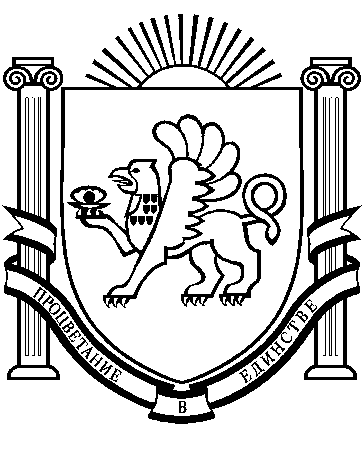 РЕСПУБЛИКА  КРЫМРАЗДОЛЬНЕНСКИЙ  РАЙОНАДМИНИСТРАЦИЯ БОТАНИЧЕСКОГО СЕЛЬСКОГО ПОСЕЛЕНИЯПОСТАНОВЛЕНИЕ23.03.2022 года                              с. Ботаническое                          	№ 52О признании утратившим силу некоторых постановлений в сфере защиты населения и территорий от чрезвычайных ситуаций природного и техногенного характера  В соответствии с пунктом 8 части 1 и части 3 статьи 1 Федерального закона от 6 октября 2003г. № 131-ФЗ «Об общих принципах организации местного самоуправления в Российской Федерации», статьей 2 Закона Республики Крым от 19 января 2015 г. № 71-ЗРК/2015 «О закреплении за сельскими поселениями Республики Крым вопросов местного значения», статьей 8 Закона Республики Крым от 28 января 2015г. № 74- ЗРК/2015 «Об аварийно-спасательных формированиях Республики Крым», Положением об организации и проведении аварийно-спасательных работ на территории Республики Крым при возникновении чрезвычайных ситуаций природного и техногенного характера, руководствуясь Уставом Ботанического сельского поселения, администрация Ботанического сельского поселения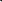 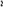 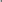 ПОСТАНОВЛЯЕТ:Признать утратившими силу следующие постановления:	- Постановление администрации Ботанического сельского поселения № 29.1 от 07.05.2015 г. «О назначении в Администрации Ботанического сельского поселения должностного лица, уполномоченного на решение задач в области защиты населения и территории сельского поселения от чрезвычайных ситуаций природного техногенного характера и в области гражданской обороны»;	- Постановление администрации Ботанического сельского поселения № 59 от 22.07.2015 г.  «О проведении  эвакуационных  мероприятий  при  угрозе и возникновении  чрезвычайных  ситуаций  на  территории Ботанического  сельского  поселения  Раздольненского района Республики Крым»;- Постановление администрации Ботанического сельского поселения № 104 от 15.10.2015 г. «Об утверждении регламента действий администрации Ботанического сельского поселения Раздольненского района Республики Крым при возникновении чрезвычайных ситуаций муниципального характера»;- Постановление администрации Ботанического сельского поселения № 49  07.07.2015г. «Об утверждении положения о муниципальном звене территориальной подсистемы единой государственной системы предупреждения и ликвидации чрезвычайных ситуаций Ботанического сельского поселения»;- Постановление администрации Ботанического сельского поселения № 49.1 от  07.07.2015г. «О создании аварийно-спасательных формирований»;- Постановление администрации Ботанического сельского поселения от 25.02.2021 № 30 «Об организации работы учебно- консультационного пункта (УКП) для обучения неработающего населения в области защиты от чрезвычайных ситуаций на территории Ботанического сельского поселения»;- Постановление администрации Ботанического сельского поселения от 10.06.2015 № 35 «О порядке подготовки и обучения населения в области гражданской обороны и  защиты от   чрезвычайных   ситуаций   природного и техногенного характера»;- Постановление администрации Ботанического сельского поселения № 52 от   07.07.2015г. «Об организации своевременного оповещения информирования населения об угрозе возникновения и (или) возникновения чрезвычайной ситуации».	2. Настоящее постановление вступает в силу со дня его подписания и подлежит официальному опубликованию (обнародованию) в установленном порядке. 	3. Контроль за исполнением настоящего постановления оставляю за собой.Председатель Ботанического сельскогосовета - глава администрацииБотанического сельского поселения				М.А.Власевская